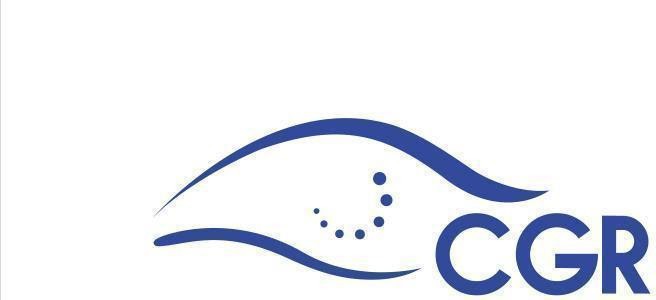 División de Gestión de Apoyo19 de octubre de 2021DGA-0137LicenciadaMarta Acosta ZúñigaContralora General de la RepúblicaDESPACHO CONTRALOREstimada señora:Asunto: Estados Financieros al 30 de setiembre de 2021Para su conocimiento le remito los estados financieros y los estados presupuestarios de la Contraloría General de la República al 30 de setiembre de 2021, con base en los datos que brinda el módulo contable y el módulo de presupuesto, en los que se incluyen las notas a los estados financieros con el detalle de los movimientos realizados en ese mes.Atentamente,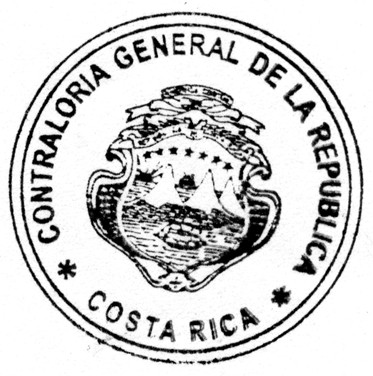 Firmado digitalmente por MANUEL ALBERTO MARTINEZ SEQUEIRALFiec.cMhaa:n2ue0l2M1-a1rt0ín-2e0z S0e7q:5u9eiraGerente de DivisiónMMS/gabce:	Despacho Subcontralor General Auditoría InternaUnidad de Administración FinancieraG: 2021000181-1P: 2021018401Contraloría General de la República T: (506) 2501-8000, F: (506) 2501-8100 C: contraloria.general@cgr.go.cr http://www.cgr.go.cr/ Apdo. 1179-1000, San José, Costa Rica